Загальна інформаціяНавчальна дисципліна викладається на другому курсі у першому семестрі аспірантури                                      2. Анотація навчальної дисципліни Компресори є невід’ємною частиною технічного устаткування, застосовного практично у всіх галузях промисловості, а саме: у металургійній, хімічній, нафтовій і газовій, гірничодобувній і багато ін. Компресори також є невід’ємною частиною парових холодильних машин, кріогенних машин і систем кондиціонування повітря. Енергія стиснутих газів широко використовується в нашій країні поряд з електроенергією.Знання сучасних досягнень у галузі компресоробудування, основ їх проектування та конструювання, проблем підвищення довговічності, надійності та безпеки компресорів відіграє велику роль у вирішенні проблеми повного забезпечення народного господарства машинами і обладнанням, необхідним для стиснення і подачі по газопроводах різноманітних робочих речовин, чистих газів і їх сумішей.  Тому знання теорії робочого процесу, основних тенденцій розвитку компресорів різних процесі їх експлуатування,  монтажу і експлуатації є важливим моментом підготовки бакалаврів , магістрів та докторів філософії.Потреби в компресорах постійно ростуть, тому повне задоволення потреб промисловості високоефективним компресорним устаткуванням залежатиме від висококваліфікованих фахівців в галузі компресоробудування, котрі готуються в даний час в академії.                                               3. Мета навчальної дисципліни Метою викладання дисципліни  “ Основні напрямки удосконалення компресорів об'ємного стиснення ”   є вивчення сучасних досягнень у галузі компресоробудування, основних тенденцій розвитку  компресорів , основ їх проектування та конструювання , питань, пов’язаних з підвищенням довговічності, надійності та безпеки компресорів у процесі їх експлуатування та ін. знань та формування у майбутніх випускників  навиків та умінь , які б дозволили їм приймати активну участь у розвитку компресоробудування. Однією з важливих задач курсу є також ознайомлення студентів з сучасним станом розвитку нових технологій в галузі компресоробудування, а також  питаннями зниження енергоспоживання компресорного обладнання.       В результаті вивчення курсу дисципліни студенти повинні знати: -    основи теорії робочого процесу компресорів об’ємного стиснення;- вплив режимних та конструктивних факторів на робочий процес компресорів; -   особливості конструктивних рішень газових та парових компресорів; - -   шляхи підвищення якості, надійності та довговічності компресорів;-  раціональні галузі застосування компресорів різних типів;-  критерії оцінки нормальної роботи компресорних машин;-  правила технічної експлуатації компресорних машин;вміти:  -   вибирати схему і тип компресора залежно від його призначення;- виконувати термодинамічний розрахунок одноступінчатих та багатоступінчатих газових та парових компресорів; -  визначати об’ємні та енергетичні показники компресорних машин для різних умов експлуатації; -  удосконалювати роботу компресорних машин .4. Програмні компетентності та результати навчання за дисципліною5. Зміст навчальної дисципліни 6. Система оцінювання та інформаційні ресурсиВиди контролю: поточний, підсумковий.Нарахування балівІнформаційні ресурси     7. Політика навчальної дисципліниПолітика всіх навчальних дисциплін в ОНАХТ є уніфікованою та визначена з урахуванням законодавства України, вимог ISO 9001:2015, «Положення про академічну доброчесність в ОНАХТ» та «Положення про організацію освітнього процесу».Викладач		________________ В.І. Мілованов				підписЗавідувач кафедри	________________ В.І. Мілованов 				підпис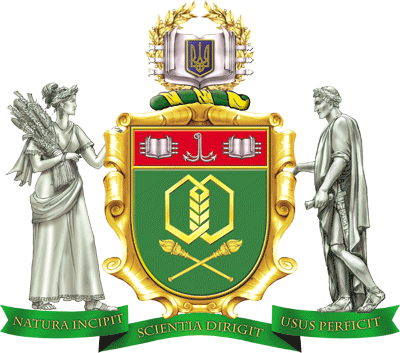 Сілабус навчальної дисципліниОсновні напрямки удосконалення компресорів об'ємного стисненняСілабус навчальної дисципліниОсновні напрямки удосконалення компресорів об'ємного стисненняСілабус навчальної дисципліниОсновні напрямки удосконалення компресорів об'ємного стисненняСілабус навчальної дисципліниОсновні напрямки удосконалення компресорів об'ємного стисненняСілабус навчальної дисципліниОсновні напрямки удосконалення компресорів об'ємного стисненняСілабус навчальної дисципліниОсновні напрямки удосконалення компресорів об'ємного стисненняСтупінь вищої освіти:Ступінь вищої освіти:Ступінь вищої освіти:Ступінь вищої освіти:Доктор філософіїДоктор філософіїСпеціальність:Спеціальність:142 Енергетичне машинобудування142 Енергетичне машинобудування142 Енергетичне машинобудування142 Енергетичне машинобудуванняОсвітньо-професійна програма:Освітньо-професійна програма:Освітньо-професійна програма:Освітньо-професійна програма:Освітньо-професійна програма:Газотурбінні компресори та компресорні станцііВикладач:Мілованов Валерій Іванович, завідувач, професор кафедри компресорів та пневмоагрегатів, доктор технічних наук, професорМілованов Валерій Іванович, завідувач, професор кафедри компресорів та пневмоагрегатів, доктор технічних наук, професорМілованов Валерій Іванович, завідувач, професор кафедри компресорів та пневмоагрегатів, доктор технічних наук, професорМілованов Валерій Іванович, завідувач, професор кафедри компресорів та пневмоагрегатів, доктор технічних наук, професорМілованов Валерій Іванович, завідувач, професор кафедри компресорів та пневмоагрегатів, доктор технічних наук, професорКафедра:Компресорів та пневмоагрегатів, т. 720-91-88Компресорів та пневмоагрегатів, т. 720-91-88Компресорів та пневмоагрегатів, т. 720-91-88Компресорів та пневмоагрегатів, т. 720-91-88Компресорів та пневмоагрегатів, т. 720-91-88Профайл викладачаПрофайл викладачаПрофайл викладачаКонтакт:e-mail: valeriimilovanov@gmail.com, т. 048-720-91-90Контакт:e-mail: valeriimilovanov@gmail.com, т. 048-720-91-90Контакт:e-mail: valeriimilovanov@gmail.com, т. 048-720-91-90Тип дисципліни - обов'язкова Мова викладання - українськаКількість кредитів ECTS- 4, годин - 120Кількість кредитів ECTS- 4, годин - 120Кількість кредитів ECTS- 4, годин - 120Кількість кредитів ECTS- 4, годин - 120Кількість кредитів ECTS- 4, годин - 120Аудиторні заняття, годин:всьоголекціїлекціїпрактичніденна120101030заочна1206622Самостійна робота, годинДенна -80Денна -80Заочна - 92Заочна - 92Розклад занять